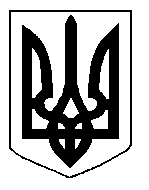 БІЛОЦЕРКІВСЬКА МІСЬКА РАДА	КИЇВСЬКОЇ ОБЛАСТІ	Р І Ш Е Н Н Я
від  28 березня 2019 року                                                                        № 3555-68-VIIПро погодження створення будинку для людей похилого вікуНа підставі рішення виконавчого комітету Білоцерківської міської ради № 123  від 26 лютого 2019 року, з метою розвитку інфраструктури з надання соціальних послуг, створення належних умов для людей похилого віку, відповідно до ст. 25, 59 Закону України «Про місцеве самоврядування в Україні» міська рада вирішила:1. Погодити можливість створення будинку для людей похилого віку на базі приміщення колишнього Білоцерківського міжшкільного навчально-виробничого комбінату, розташованого за адресою: Київська обл., м. Біла Церква, вул. Гризодубової, 84.2. Доручити управлінню соціального захисту міської ради розробити та подати на затвердження міської ради Концепцію створення будинку для людей похилого віку на базі приміщення колишнього Білоцерківського міжшкільного навчально-виробничого комбінату, розташованого за адресою: Київська обл., м. Біла Церква, вул. Гризодубової, 84.3. Контроль за виконанням даного рішення покласти на постійну комісію міської ради з питань освіти, науки, культури, мови, прав національних меншин, міжнародного співробітництва, інформаційної політики, молоді, спорту та туризму, соціального захисту, охорони здоров’я, материнства та дитинства.Міський голова 									Г. Дикий